Примеры шрифтов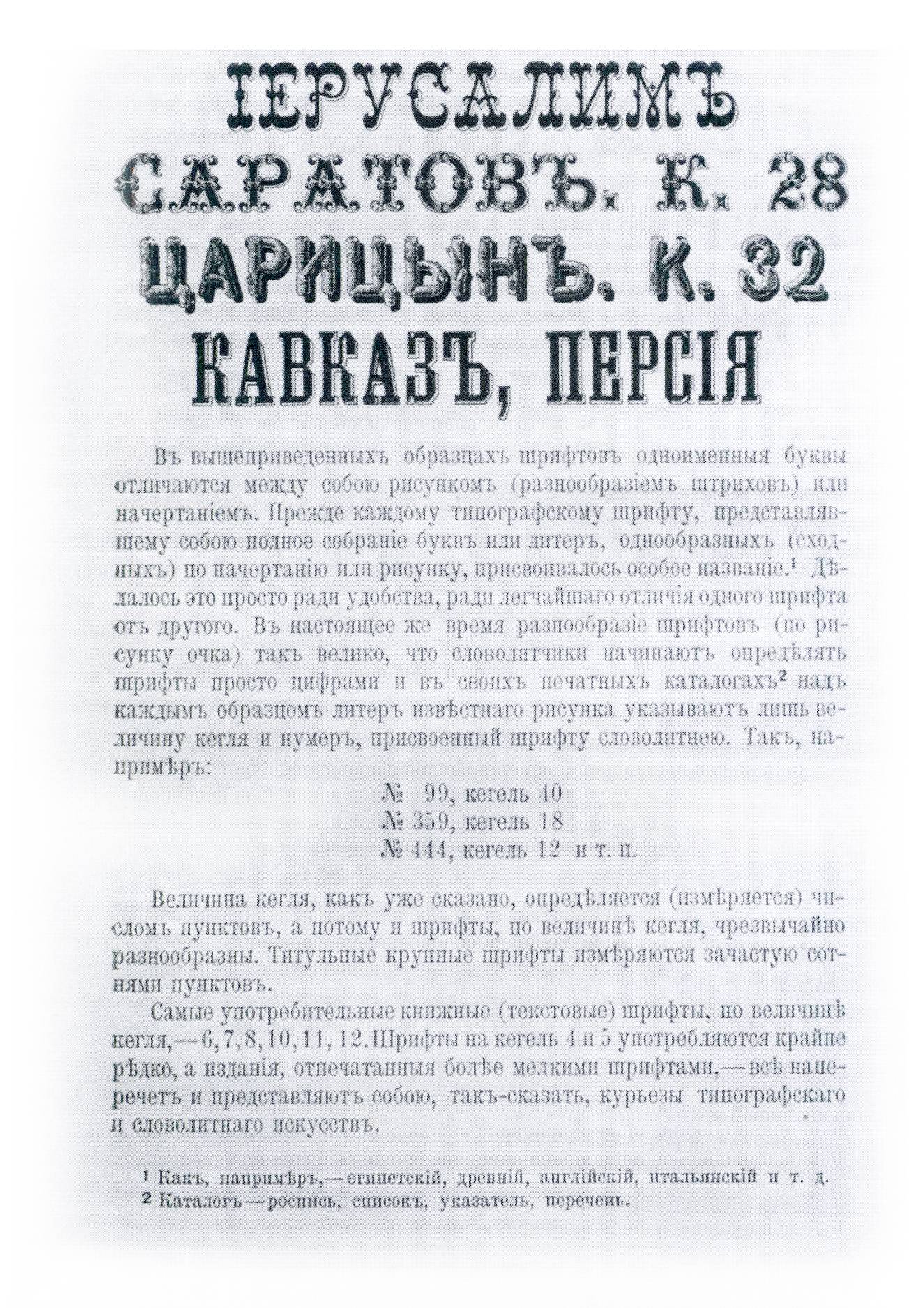 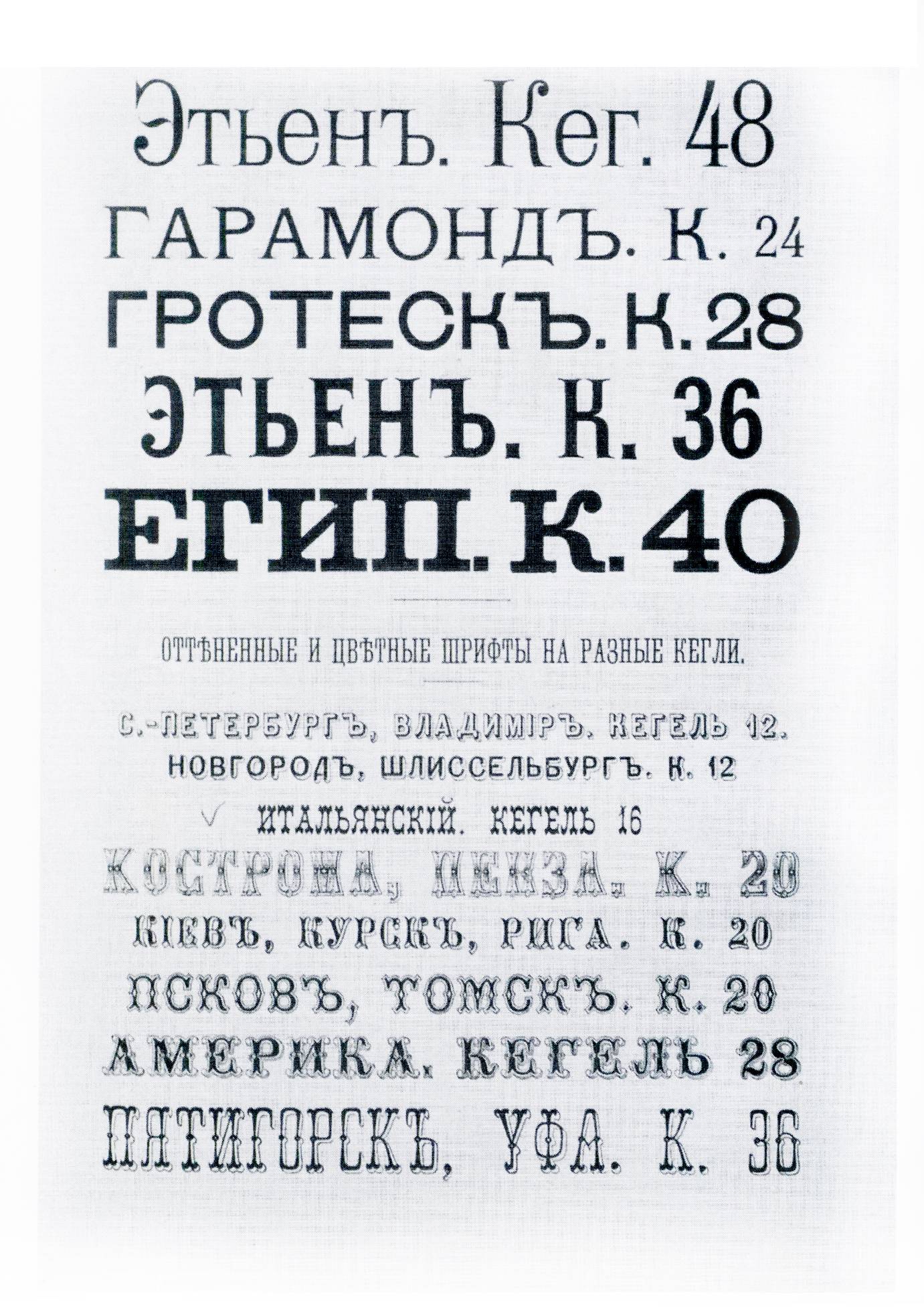 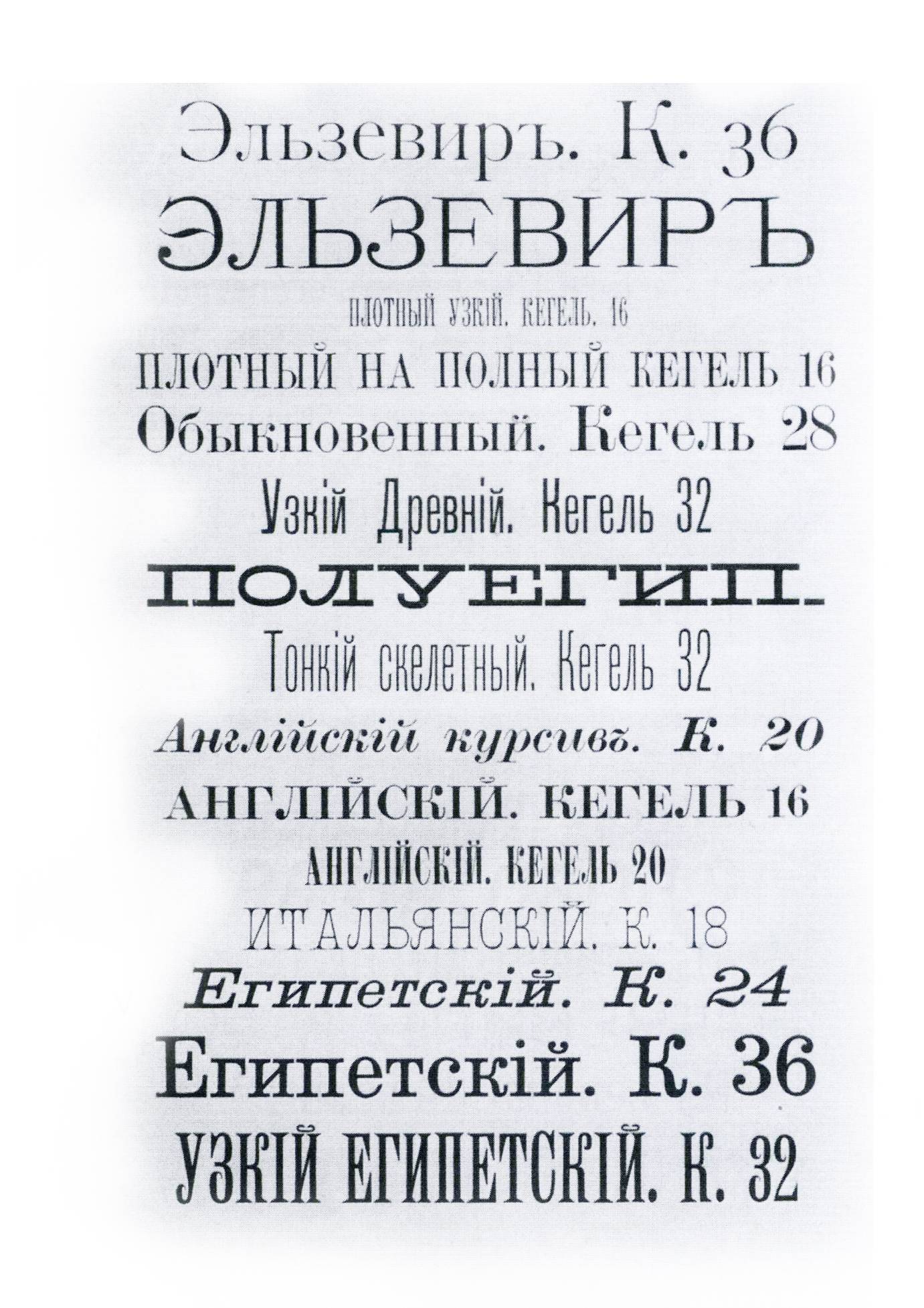 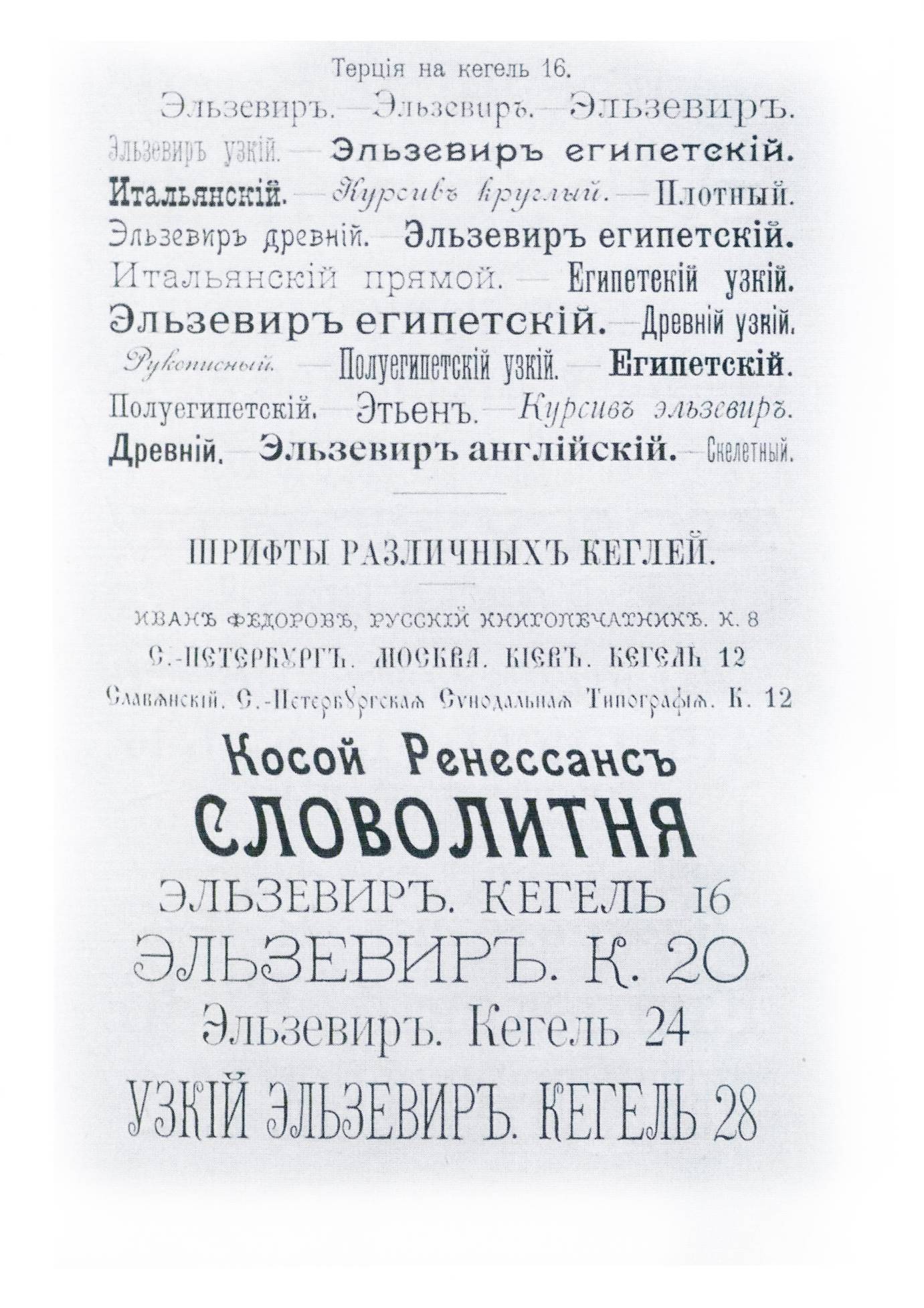 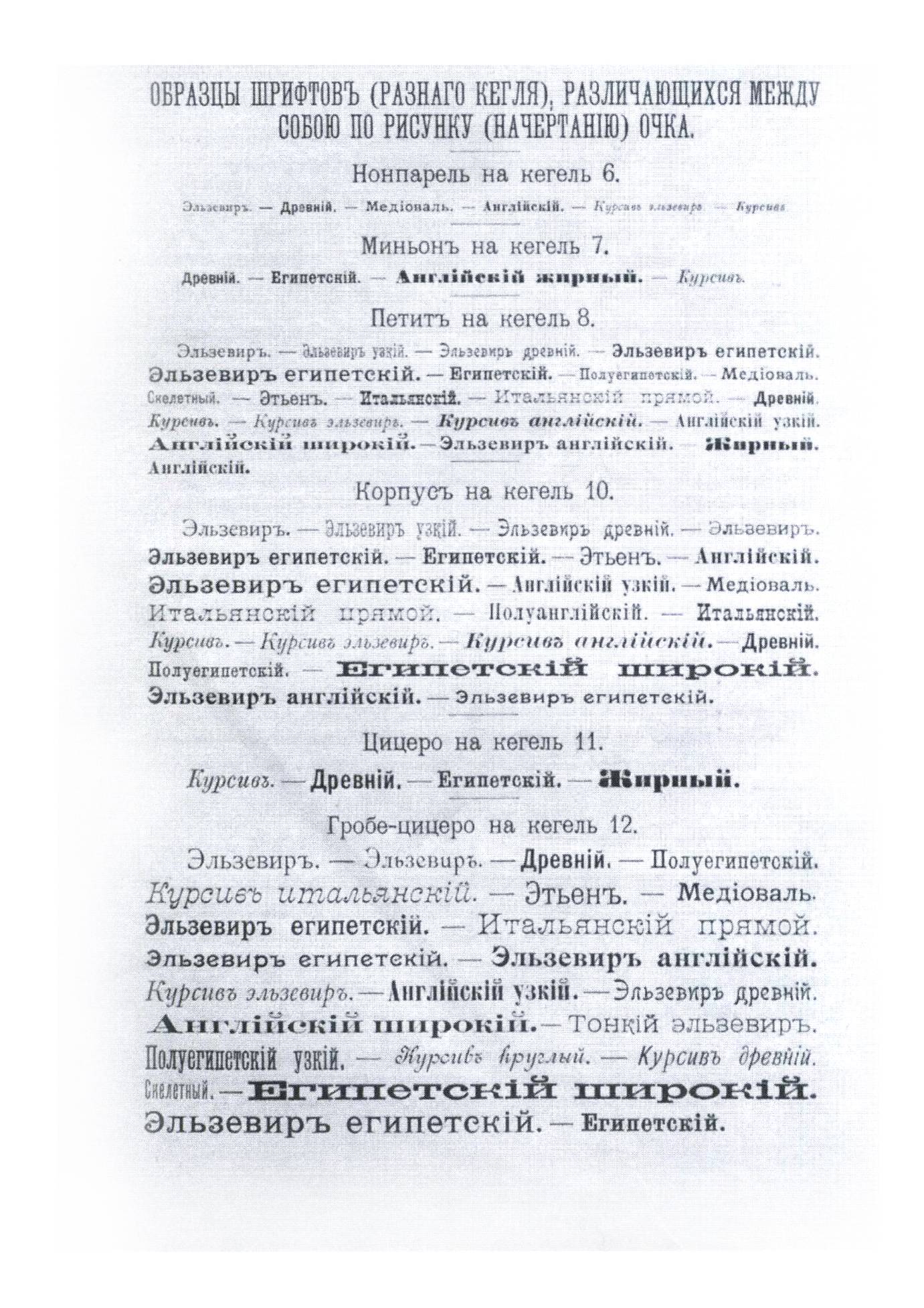 Приложение 1                                                        к Правилам размещения и содержания  информационных конструкций на территории Борисоглебского сельского поселения 